4 SpellingsregelsParagraaf 4.1 Opdracht 1 	 1 	cursussen			8 	niveaus	2 	offertes				9 	collega’s	3 	kroketten				10 	slimmeriken	4 	tornado’s 				11 	genieën	5 	tv’s 				12 	staven	6 	fotografen				13 	media	7 	tarieven				14 	musici	Opdracht 2 	 1 	politici	 2 	kiwi’s 		 3 	bangeriken 	 4 	moskeeën 	5 	baby’s	 6 	koks, menu’s	 7 	abonnees 	 8 	wc’s, bacteriën  	9 	krokodillen, poema’s, bavianen, zebra’s  Paragraaf 4.2 Opdracht 1  1 	groentepakket: geen –n of –s, omdat groente een meervoud heeft op –n én –s. 2 	boordevol: geen –n of –s, omdat het eerste deel van de samenstelling het rechterwoord versterkt.3 	erwtensoep: met –en, omdat het eerste deel een zelfstandig naamwoord is met alleen een meervoud op –en.4 	rookworst: je hoort geen tussenletter, dus de schrijfwijze is geen probleem.5 	varkenspoot: met –s, omdat je die klank hoort, net als in vergelijkbare samenstellingen als 'varkenshaas'. 6 	huilebalk: geen –n of –s, omdat het eerste woord afstamt van het werkwoord 'huilen'.         7 	klachtenafhandeling: met –en, omdat het eerste deel een zelfstandig naamwoord is met alleen een meervoud op –en. Opdracht 2 		
1 	woordenboek	2 	zakenreis			3 	paddenstoel			4 	stekeblind		 5 	gemeentegids		 6 	lerarenopleiding		 7 	koninginnensoep		
Opdracht 3 	1 	beregoed			2 	geboortecijfer		3 	staatsschuld		4 	keuzepakket		 5 	personeelschef		 6 	vermogensbeheer		7 	werknemersverklaring	 Paragraaf 4.3 Opdracht 1   Aanstaande zaterdagmiddag is kapsalon Hair to day voor u geopend van 11.00 tot 19.00 uur. Wij laten u de nieuwste modetrends zien. Dit geldt voor zowel heren- als dameskapsels. Wilt u uw haar laten verven? We laten u zien welke haarkleur goed bij uw huid past. Daarnaast zal onze leerling-kapper uw vragen over bijvoorbeeld haarbehandelingen en haarverstevigers beantwoorden. Ook hebben wij die dag enkele beautyspecialisten in huis die u een goed kledingadvies kunnen geven. In de namiddag organiseren wij enkele workshops. Wilt u hieraan deelnemen, vult u dan een inschrijfformulier in en lever dit bij ons in.  	Team Hair to day Opdracht 2 	
1 	maximumsnelheid	2 	sollicitatiegesprek	3 	co-assistent		4 	assistent-manager	5 	privébezit			6 	hogedrukspuit		7 	niet-roker			8 	honderdtien		Opdracht 3 	1 	non-verbaal 2 	eroverheen 3 	ten minste 4 	tekort5 	open dag6 	blauwekaassaus 7 	amateurvoetballerOpdracht 4 	1 	klein kind = een kind dat klein is   	kleinkind = zoon of dochter van je kind2 	hoge school = een school die hoog is   	hogeschool = school voor hoger beroepsonderwijs3 	een gezinswoning = een woning voor een gezin   	eengezinswoning = woning bedoeld voor één gezin4 	lange termijnplanning = een termijnplanning die lang (omvang) is   	langetermijnplanning = planning voor de lange termijn (tijd)Opdracht 5 	1 	Vanavond kunnen Pieter en Asmir kiezen tussen een oven schotel met macaroni of stamp pot met gehakt ballen. 	Goed: ovenschotel, stamppot, gehaktballen2 	Freek heeft in Oud Beijerland een mooi drie kamer appartement te koop zien staan. 	Goed: Oud-Beijerland, driekamerappartement 3 	Tijdens het acht uur journaal wordt uitgebreid aandacht besteed aan Prinsjes dag. 	Goed: achtuurjournaal, Prinsjesdag 4 	De zwart wit foto die gemaakt is tijdens het trouw feest van Tom en Merle is erg mooi. 	Goed: zwart-witfoto, trouwfeest5 	De milieu inspecteur constateerde grote mis standen in de olie industrie in West Afrika. 	Goed: milieu-inspecteur, misstanden, olie-industrie, West-Afrika 6 	De 80 jarige vrouw ligt in haar tuin stoel te genieten van de lente zon. 	Goed: 80-jarige, tuinstoel, lentezon7 	De hoofd commandant vindt de weg omlegging vreemd, omdat er morgen een wedstrijd is voor lange afstand lopers.	Goed: hoofdcommandant, wegomlegging, langeafstandlopers Paragraaf 4.4Opdracht 11 	andere 
2 	anderen 3 	beiden 4 	meeste 5 	degenen 6 	allen 7 	sommigen 8 	weinigen 9 	alle Opdracht 2	 1 	In sommige boekhandels verkopen ze A3-papier, maar niet in alle. 2 	Veel leden vinden het vervelend, maar enkele vinden het prima dat we de vergaderdata voor komend jaar nu al vastleggen. 3 	Als coördinator van de klachtenafdeling krijg je veel e-mails en daar worden sommigen nerveus van. 4 	Bij de groentehandel in het stadscentrum verkopen ze nu ook paarse paprika’s. 5 	Willem heeft twee kleindochters en beiden hebben dezelfde kleur ogen als hij. 6 	In de volgende paragrafen wordt uitgelegd welke bestrijdingsmiddelen je hiervoor kunt gebruiken. 5 Hoofdletters en interpunctieParagraaf 5.1 Opdracht 1	 	paashaas 	Hemelvaart 	Hongarije 	donderdag	Noord-Ierland 	kerststol	Daan Buijs 	mei 	mevrouw De Groot 	Franse literatuur 	Noord-Hollandse kaas	boeddhisme 	’s-Gravenmoer 	Fanta 	Texel	aspirine 	Opdracht 2	 1 	na het mbo is maria gestart met een opleiding opvoedingskunde op hogeschool utrecht.2 	in mexico is de plaats cancun het beste te bezoeken in de periode december tot en met april, wanneer het in nederland koel is.3 	‘s ochtends heeft irma een afspraak in den bosch en ‘s middags moet ze naar den haag. 4 	bart heeft zijn oude telefoon geruild voor een smartphone van het merk sony. 5 	aanstaande vrijdag ga ik met mijn surinaamse collega tine eten bij een italiaans restaurant in de kerkstraat in amsterdam.6 	robert van der bruggen koopt bij de bakker een limburgse vlaai.7 	in het noorden van europa is het in de winter een stuk kouder dan portugezen gewend zijn. Opdracht 3	Opdracht 4	 aan: hassan@rabobank.ing
van: p.vanhameren@rabobank.ing 

onderwerp: surpriseparty in café dudoc 
	beste hassan, 
	op woensdag 30 maart is onze collega mirthe van den broek 10 jaar in dienst bij de rabobank. namens de afdeling financiën willen we een surpriseparty organiseren. 

zoals je weet is er door de verbouwing op onze vestiging in zwijndrecht geen ruimte voor een feestje. daarom wil ik je uitnodigen om dit feestje samen met mirthe en vele andere collega's te vieren in café dudoc in rotterdam. dit café ligt aan de zuidkant van rotterdam. het adres is hertogenlaan 12. 
dit feestje vieren we op donderdag 7 april vanaf 16.00 uur. we doen dit expres een week later, omdat we anders te maken hebben met pasen.

namens de afdeling willen we mirthe ook een cadeau geven. collega albert-jan kwam op het idee om haar een mooi horloge cadeau te doen. we denken dat een horloge van het merk casio leuk voor haar is. we vragen hiervoor een bijdrage van 5 euro. deze bijdrage kun je geven aan mevrouw den hartog. zij zal het horloge bij de bijenkorf gaan kopen.

we hopen dat jij er ook bij bent. laat je het even weten als je niet komt?	
met vriendelijke groet,	patricia van hameren - de jongParagraaf 5.2Opdracht 1	1  	Dames en heren, ik wil u vragen deze kant op te kijken. 2 	Wil jij morgenochtend de container buiten zetten? Ik heb hier helaas geen tijd voor. 3 	Voor de aardappelsalade heb je 1 kg aardappelen, 1 eetlepel mayonaise, peper, zout en knoflook nodig. 4 	Kijk toch eens uit! Je loopt me bijna omver. 5 	Geloof jij wat hij beweert? Sinds hij laatst door de mand viel, vertrouw ik hem niet meer.6 	Tijdens een presentatie is ook non-verbale communicatie belangrijk, zoals je lichaamshouding, de gebaren die je maakt en je uiterlijk. 7 	Kun jij morgen de zaak openen voordat de leveranciers komen? Opdracht 2	1 	De ex-collega waar ik enkele jaren mee heb samengewerkt, heeft een nieuwe baan voor mij geregeld; ik kan morgen als tandartsassistente beginnen. 2 	De presentator kondigde de zanger aan: ‘Geef hem een groot applaus, Jan Smit!’ 3 	In de volgende hoofdstukken vind je belangrijke informatie over jouw taken: hoofdstuk 1, hoofdstuk 2 en hoofdstuk 4. 4 	In het overzicht staat aangegeven dat de volgende personen zich morgen moeten melden: Anne, Pieter, Achmed en Romy. 5  	Ik vind het knap van jou, dat jij als eerste over de finish kwam. 6 	Iedereen was aanwezig; toch was het erg stil in de zaal. 7 	Wij verzoeken u uw jassen, tassen en paraplu's af te geven bij de garderobe.Opdracht 3	1 	‘Wilt u mij nog eens uitleggen hoe dit systeem werkt?’ vroeg Eef aan haar stagebegeleider. 2 	‘Pas op!’ riep de conciërge toen hij zag dat er water op de vloer lag. 3 	Je kent het gezegde ‘oefening baart kunst’ toch wel? 4 	De receptioniste legt uit: ‘Je gaat hier links, neemt dan de tweede deur rechts. Dan ben je in de juiste kamer.’ 5 	‘Ga linksaf’, zei de stem van de TomTom, ‘en neem na 100 meter de tweede afslag op de rotonde.’ 6 	Schrijf je ‘commissie’ met één m of met twee? 7 	Dat onze club verloor, was weer zo'n ‘geweldige’ prestatie. Opdracht 4 1 	0 De telefoniste zei tegen de beller: ‘Meneer ik ga er een notitie van maken.’	0 De telefoniste zei tegen de beller ‘Meneer ik ga er een notitie van maken’.2 	0 ‘Hoeveel’, vroeg mevrouw De Jong aan de bloemist, ‘moet dat prachtige boeket kosten?’ 0 ‘Hoeveel, vroeg mevrouw De Jong aan de bloemist, moet dat prachtige boeket kosten?’ 3 	0 'Hou nog even vol’, riep de fitnessleraar tegen Bram: want ‘Je bent er bijna!’	0 ‘Hou nog even vol,’ riep de fitnessleraar tegen Bram, ‘want je bent er bijna!’4 	0 Marcia baalt, omdat ze nog ‘even’ alle adressen moet invoeren.	0 Marcia baalt, omdat ‘ze nog even alle adressen moet invoeren.’5 	0 ‘Je moet een half uur later pauze nemen, want er is zojuist een bestelling binnengekomen’, zei Frank.0 ‘Je moet een half uur later pauze nemen want er is zojuist een bestelling binnengekomen’: zei Frank.Opdracht 5	Paragraaf 5.3Opdracht 1	1 	agenda’s 2 	‘s avonds 3 	‘s-Gravenhage 4 	Max’ tas 5 	oma’s herinneringen 6 	hobby’s 7 	cd’tje 8 	accu’s Opdracht 2	1 	coördineren2 	kopiëren  3 	tweeëntachtig  4 	Groot-Brittannië  5 	industrieel  6 	ruïne 7 	Italië  8 	cacao Opdracht 3	1 	depot 2 	compote 3 	à la carte 4 	carrière 5 	gêne 6 	enquête 7 	ampère 8 	paté Opdracht 4 
1 	hoofd- en bijzaken
2 	provinciale en landelijke overheden
3 	planteninkopers en -verkopers
4 	keel-, neus- en oorartsOpdracht 5	 1 	Annes tas			Anne’s tas 
2 	Brams idee		Bram’s idee 3 	reünie			rëunie 4 	gênant			génant 5 	officieel			officiëel6 	Gaby’s voorstel		Gabys voorstel 7 	egoisme			egoïsme Opdracht 6 	1 	Tatjana’s baas vraagt zijn medewerkers om een paar reële ideeën voor de bijeenkomst. 2 	De mondhygiëniste heeft deze maand al tweeëndertig klanten geholpen. 
3 	In het café waren de gasten meer aan het blèren dan aan het zingen.
4 	Het is de taak van het comité om de ingebrachte ontwikkelingsstrategieën te beoordelen. 
5 	Bas’ favoriete vakantiebestemming is al jaren Indonesië. 
Opdracht 7	Voor 		Champignon-crèmesoep met croutons	Vegetarische hapjes à la Graafmans	Hoofd		Gepofte aardappel met crème fraîche	Varkenshaassaté met kroepoek	Na			Crêpes met slagroom en frambozensaus	Twee bolletjes kaneel- en frambozenijs	Bij de borrel	Brood met rode uiencompote 	Geroosterde wasabipinda’s 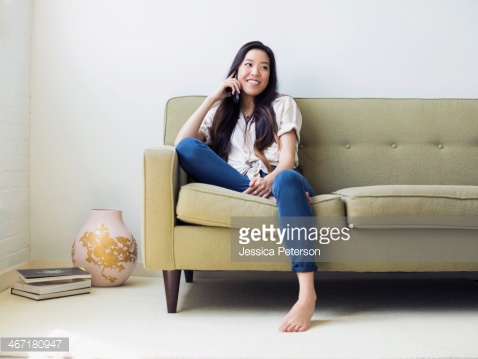 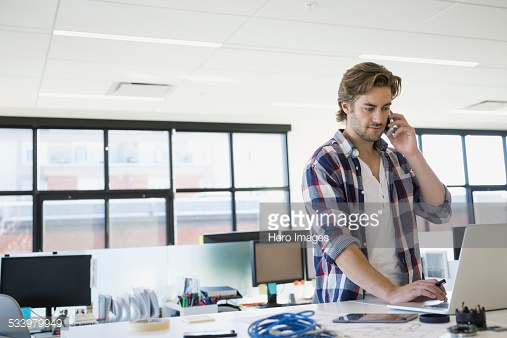 Tips bij telefonisch klanten werven Wanneer je een potentiële klant belt, komt je telefoontje altijd onverwacht. De potentiële klant is met iets bezig, jij verschijnt in beeld op zijn telefoon en hij weet nog niet wat hij kan verwachten.Dus moet je van goeden huize komen om de interesse op te wekken. Daarbij zijn de eerste 30 seconden van het gesprek bepalend voor een succesvol vervolg.  Een van de belangrijkste tips is: doe niet te amicaal.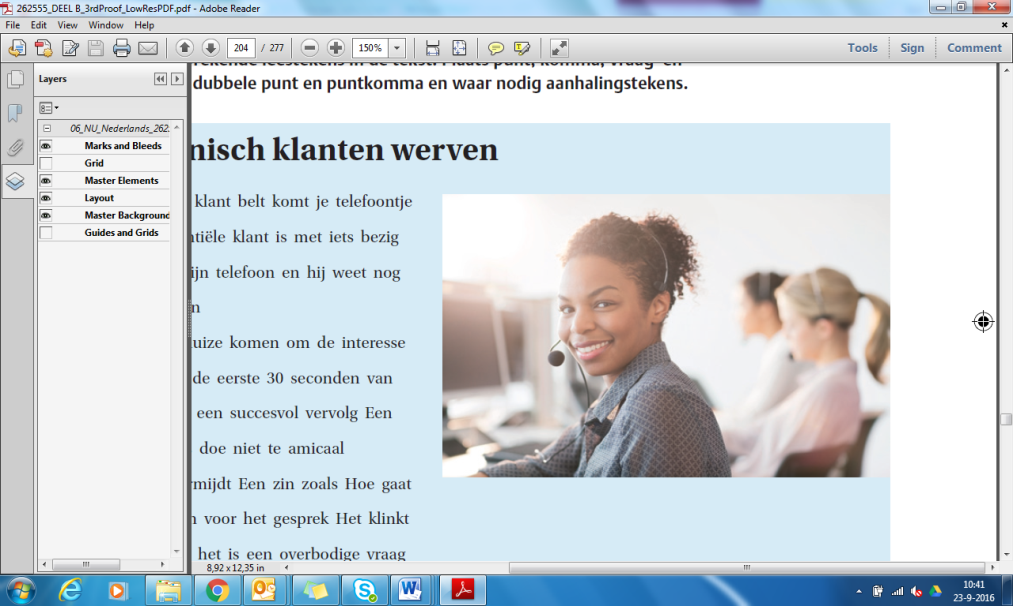 Zorg ook dat je clichés vermijdt. Een zin zoals ‘Hoe gaat het met u?’, kan dodelijk zijn voor het gesprek. Het klinkt amateuristisch, slijmerig en het is een overbodige vraag.